美国前基督徒布兰登·托拉伯夫皈依故事(1/2)皈依热潮如果你是个基督教徒，你会说自己和耶稣实践着同样的信仰，但这一说法着实牵强。在仔细学习福音之前，我就觉得牵强，学习福音之后更觉如此。你应该知道，许多基督教徒在得知福音信息与伊斯兰的关系后，改变了自己的生活。“911之后，不仅英国，乃至整个欧美，基督教世界出现了很大的转变。前爱尔兰罗马天主教家庭主妇在莱斯特运作一个穆斯林项目时，荷兰一家伊斯兰中心称，新穆斯林的增加速度是以往的十倍以上。”（2002年1月7日《泰晤士报》）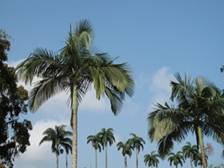 主流媒体屏蔽西方媒体只是偶尔报道全球范围内极其陈旧的皈依伊斯兰的个别信息。我强烈怀疑大多数人是否会像我一样，最终有一天发现“耶稣是主”的概念竟然背离了耶稣的原初指导，发现自己更应该关注事实而不是媒体铺天盖地的地缘政治问题。因为关注信仰的问题，会为人们的生活带来翻天覆地的变化。Q经文的挑战就个人而言，我改变了自己的生活，因为我不能忽视可信且卓越的福音章节的暗示，那是今天大多数博学的非穆斯林学者信任的记载最早的经文。这些经文组成了我们所说的Q经文，它们的每一段都可以在《新约》中找到。它们是我们能找到的最能反映耶稣实际话语的最早口述传统的经文。Q经文确认伊斯兰如果你知道Q经文，你就了解最优秀的新约学者的知识了，也就是说，学界确认的这些福音章节不仅仅传达知识，还有着历史渊源。这一学术激发学者们的热烈讨论，而大众很少涉足。我相信Q经文趋于确认伊斯兰描述的耶稣就是一个人类的先知，所具备的的神圣使命在本质上与穆罕默德的使命毫无二致。人类先知我没有深入研究Q理论，尽管它已存在多年。“传统”的基督教神父和神学家通常对它有敌意，他们认为Q的研究者迫切想减损耶稣的地位。事实上，我们是多渴望知道耶稣究竟说了什么。Q经文对当代基督教来说是一个巨大的挑战，不仅仅因为它强烈暗示伊斯兰中耶稣的形象在历史上是正确的。经文在本质上确认了伊斯兰中耶稣的形象是一个人类先知的这一事实，我认为，这并没有被当今的基督徒广泛注意到。一定是这样的，因为仔细回顾经文就会发现耶稣实际上是在召唤人们到伊斯兰。耶稣带我到伊斯兰感谢安拉，在不满传统基督教教义三十年后，我找到了伊斯兰。2003年3月我信仰了伊斯兰，尽管此前阅读了大量的皈依故事，但我发现在我之前还没有人因为研读福音而了解古兰经的。它对我意义深远。11岁的时候，我一心扑在福音上，完全被它吸引，尽管那时候并不是在基督教家庭。很快我就懂得了宗教操守。早期存在疑问青少年时期我是自学的经文，小时候买了詹姆士钦定本，我坚持写读经笔记，笔记首页是1974年6月26日，因为我在那天相信耶稣是我的救世主的。我始终禁不住的想去读经文，尽管我也对《诗篇》，《传道书》，《箴言》等做了许多笔记和阅读，但我完全被四福音给迷住了。虽然年少，但我觉得那时候在我深爱的福音中还是有不少的疑问的。谁篡改了福音我清晰的记得，《路加福音》22章提到，耶稣离开门徒去礼拜然后回来时发现他们已经睡着。我很惊讶，谁在观察这个过程，以至于整个相关的事件最终被记录在《路加福音》中？四福音其他章节中包括“读这经的人需要会意”在内的对话，据说是耶稣说的，我感觉很奇怪。还有一点，新约的作者确认第一世纪基督徒的后代会看到救世主再次到来，这一章节我发现很难与现代基督教教义相吻合。有关新约的类似疑问在我小的时候就有过，我很确定那是在十五岁之前。难道有人篡改福音书了？如果真篡改了，是谁，为什么？我“编排”了自己的疑问，相信自己的问题在于我还没有融入强大的基督教信仰团体。天主教十一岁时，我往东去求学，来到了罗马天主教会。在学院里，遇到一位美丽可亲的天主教女孩，她给予我伟大的爱并支持我的生活，她并不是特别虔诚，但特别赞赏我追求信仰，支持我的信仰。我觉得言简意赅地表达初识时她的无限活力，支持与温馨，对她来说很不公平。与牧师交谈我询问学校里的牧师，那是一个和蔼可亲的师长，但我询问的福音问题让他很不乐意，他总是转移话题。后来有一次，我说自己在研读约翰福音，因为（我认为）它是用第一人称口吻写的。他再次结巴着转移话题，顾左右而言他，只是说四福音都很重要，不能只学一部。这是一次非常重要的交谈，因为我的猜测被证实了。基督教还是保罗教我觉得，这些不像是我的生活经历，倒像是我的皈依记录，我正在回忆重要事件。那位和蔼的牧师最终见证了我与妻子的婚姻，婚后我们搬到马萨诸塞州郊区。我们的研究渐渐变得专业，生活更加丰富，并有了三个漂亮的孩子。我一直在阅读和研究《圣经》。我依旧被《圣经》的篇章吸引着，心眼，圣子，八福词，拜功等这些经文魅力依旧，但我对《新约》的构成等严肃问题更加关注，尤其是与圣保罗有关的教义。保罗从未围绕耶稣实际言行构建神学理论这一事实，对我来说是一个非常非常大的问题。1990年中，我和妻子慢慢离开天主教会，间接原因是一个非常糟糕牧师，他很少关心社区的精神需求，后来了解到他还有过虐童事件。新教我觉得自己需要融入到信仰社区中，就加入了当地一个非常积极的新教团体——公理教会。接着我就在主日学校教学，带着小班和成年班。教小孩子的课程我连夜备课，成年班里我试着挑战某些预言，连保罗都没忘去谈。同学们很有兴趣地讨论，但我感受到了阻力，就没再坚持。我的妻子最终也加入教会。（现在依旧是成员）此时，我已深受基督教神秘传统，伊斯兰苏菲和禅宗的影响，也写了一些文字和感受。但教会中似乎并没有人能分享我追求信仰的热情。（2/2）聚焦圣经经文我尤为感兴趣的是研究历史最早的福音书Q经文和耶稣的独自言语，我们需要对它进行核实研究，避免与诠释性的叙述相混淆。因为那些诠释性的注疏是多年后增加的。目击者的讲述？事实上，越深入研究，就越会回想与牧师的谈话。他不愿意或者不能告诉我的是，《约翰福音》的作者撒谎了。这显然不是所谓的目击者的讲述，尽管他们那样声称也罢。我迷茫了，我在教会中享受教友的关系，他们非常虔诚和忠诚，他们对我非常重要，但是，我却非常的担忧福音中的假定历史。时光荏苒，我逐渐从福音书耶稣的言语中了解到了许多教友不知道的信息。扭曲的三位一体教义我越是深入思考这些言语，就越不能接受三位一体教义，尽管那看似是福音中最权威概念。我遇到了许多棘手的问题：耶稣在哪用过“三位一体”这个词？如果依照三位一体教义，耶稣是神的话，那他为何还要崇拜神？如果耶稣是神，为何他在大地上会说这样的话：“你为什么称我是良善的？除了神一位之外，再没有良善的。”（《马可福音》10:18）他说这些话的时候，竟然忘了自己是神了？（注：我与一位女士探讨这节经文，她很有把握地说福音中不可能有这一句，我拿出福音前她还在否认。）神圣《古兰经》2002年11月，我开始阅读英译《古兰经》。在此之前我从没读过《古兰经》，只是看过非穆斯林写的一些古兰摘要。（还有一些很容易让人误解的东西）万语千言也难以描述我的巨大收获，可以说久违的感受再现了，11岁时福音书的魅力让我着迷，这一次，《古兰经》的魅力更是让我深深陶醉。这部经典告诉我的，正是耶稣告诉我的终极关怀。权威引导《古兰经》提供的权威指导和断然回应，回答了困惑我多年的福音问题。比如《古兰经》提到：    “一个人既蒙真主赏赐经典、智慧和预言，他不致对世人说:‘你们做我的奴仆，不要做真主的奴仆。’但(他必说):‘你们当做崇拜造物主的人，因为你们教授天经，诵习天经。’他也不致教你们以众天神和众先知为主宰。你们既归顺之后，他怎能教你们不信道呢？”(《古兰经》3:79-80)《古兰经》的讯息强烈的吸引着我，因为它证明在我内心中耶稣的话是可信的。福音书的内容被篡改了，在我心中，《古兰经》才是完美无缺的。奇异的类似接下来我们会看到《古兰经》和《圣经》的对比，其中惊人的相似让我更加信主顺主。《古兰经》的每节经文似乎都来自再现的Q经文——当今学者相信那是现存最早的弥赛亚教义。Q经文与古兰经中的一神论一致在Q经文中，耶稣承认自己是一个严格的一神论者：“耶稣说，经上记着说，当拜主你的神，单要事奉他。”(《路加福音》4:8)对比一下《古兰经》：“阿丹的后裔呀！难道我没有嘱咐过你们吗？我说你们不要崇拜恶魔，他确是你们的仇敌。你们应当崇拜我，这是正路。”(《古兰经》36:60-61)Q经文与古兰经中的正道一致Q经文证明选择并遵从正道通常比较艰难，非信士不会选择跟随：“你们要进窄门。因为引到灭亡那门是宽的，路是大的，进去的人也多。引到永生那门是窄的，路是小的，找着的人也少。”(《马太福音》7:13-14)对比一下《古兰经》：“不信道的人，为今世的生活所迷惑，他们嘲笑信道者，复活日，敬畏者将在他们之上。”(《古兰经》2:212)“你怎能知道超越山径是什么事？是释放奴隶，或在饥荒日赈济,亲戚的孤儿，或困穷的贫民；同时，他是一个信道而且行善，并以坚忍相勉，以慈悯相助者。”(《古兰经》90:12-17)Q经文与古兰中的敬畏一致Q经文警告我们只可敬畏主：“我的朋友，我对你们说，那杀身体以后，不能再作什么的，不要怕他们。我要指示你们当怕的是谁。当怕那杀了以后，又有权柄丢在地狱里的。我实在告诉你们，正要怕他。”(《路加福音》12:4-5)对比一下《古兰经》：“天地万物只是他的，顺从常常只归于他。难道你们舍真主而敬畏他物吗？”(《古兰经》16:52)Q经文与古兰中世俗生活一致Q经文中耶稣提醒人们，世俗享受和乐趣并不应当是生活的目标：“你们富足的人有祸了。因为你们受过你们的安慰。你们饱足的人有祸了。因为你们将要饥饿。你们喜笑的人有祸了。因为你们将要哀恸哭泣。”（《路加福音》6:24-25）对比一下《古兰经》：“竞赛富庶，已使你们疏忽，直到你们去游坟地。真的，你们将来就知道了。真的，你们将来就知道了。真的，假若你们有真知灼见，(你们必不疏忽)，你们必定看见火狱，然后，你们必亲眼看见它。在那日，你们必为恩泽而被审问。” (《古兰经》102:1-8)Q经文提醒人不要想当然认为自己必进天堂Q经文提醒，每个人的心灵都应该谦恭谦逊，断绝一切自大傲慢行为，严格遵循一神论的指导：“惟有本国的子民，竟被赶到外边黑暗里去。在那里必要哀哭切齿了。”(《马太福音》8:11-12)很明显，这是非常重要的教义，所有行善的人都应该铭记在心。Q经文中没有受难与牺牲Q经文并没有提到耶稣的受难和牺牲，这是多么值得深思的！此时，相信你已经看到Q经文与《古兰经》的相似之处。那些被丢弃的最迷人的早期福音章节——非穆斯林学者认为是历史时间上最接近耶稣的经文，它具备这样的特点：完全赞同《古兰经》坚定安拉独一的信息，后世获救或惩罚基于今世生活的信息，《古兰经》中不要被今世享受所迷惑的提醒，完全没有提耶稣十字架受难复活或为人类牺牲。这是当今最进步的非穆斯林学者确认的《圣经》，它与《古兰经》的指导不谋而合。亲爱的基督徒兄弟姐妹，请寻求全能的主的引导，并扪心自问，这是巧合吗？分享你的感受吧！2003年5月20日，我成为了穆斯林，我会尽可能地给爱思考的基督徒分享这些信息的。